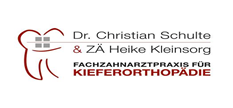 Herzlich willkommen in unserer Praxis!Bevor wir uns über Ihre kieferorthopädischen Wünsche unterhalten, benötigen wir einige für uns wichtige persönliche Angaben.Beim ersten Besuch im Quartal benötigen wir Ihre Krankenversichertenkarte. Liegt sie uns nicht 14 Tage vor der Abrechnung vor, so betrachten wir Sie als Privatpatient und Sie erhalten eine Rechnung nach der privaten Gebührenordnung (GOZ).Wir sind immer bemüht, Ihnen lange Wartezeiten zu ersparen. Deshalb bitten wir Sie, falls Sie verhindert sind, vereinbarte Termine mindestens 24 Stunden vorher abzusagen.Adresse   Patientenname: ................................. Vorname: ...........................Geburtsdatum: .........................PLZ:............................... Wohnort:...........................................Straße:................................................. Zahnarzt:........................................................................................................................................Hauptversicherte(r): ..................................................................................................................... Geburtsdatum: .......................           Krankenkasse........................       Beihilfe   □ ja     □ neinTelefon: …………………………………   E-Mail………………………………………………………….Terminvereinbarung/-änderung von Ihnen genehmigt per:       □Postkarte       □Telefon          □EMailRöntgenWurden die Zähne des Patienten schon einmal geröntgt?		□ ja	   □ neinWenn ja, war das innerhalb der letzten  12 Monate?			□ ja	   □ neinZahnärztliche AnamneseWar der Patient schon einmal in kieferorthopädischer			□ ja	  □  neinBehandlung? (wo..................................... wann.......................)Waren oder sind Geschwister in kieferorthopädischer Behandlung?	□ ja	  □  nein Medizinische AnamneseIst der Patient z. Z. in ärztlicher Behandlung				□ ja	   □ nein- wenn ja, weshalb ....................................................................Werden regelmäßig Medikamente eingenommen?			□ ja	  □  nein- wenn ja, welche:......................................................................	Bestehen irgendwelche schwerwiegenden Krankheiten?		□ ja	  □  nein(ADHS / ADS, Diabetes, Asthma, Epilepsie, Herzfehler, Allergie, AIDS,  Blutungsneigung, sonstige Krankheiten?)GewohnheitenSchnuller	□ ja	   □ nein		Daumenlutschen  	□ ja	   □ neinLippenbeißen	□ ja	   □ nein		Zungenbeißen		□ ja	   □ neinNägelkauen	□ ja	   □ nein		Sprachfehler		□ ja	   □ neinMundatmung	□ ja	   □ neinDatenschutz: Bitte seien Sie sich bewusst, dass unsere Patienten in offenen Zimmern behandelt werden. Ich genehmige eine Datenweitergabe (z.B. schriftl. Unterlagen, Röntgenbilder, Rezepte, Arztbriefe) an:Familienangehörige:……………………………………………………………..(, z.B. Eltern, Großeltern)Hauszahnarzt	□ ja	   □ nein 		Kieferchirurg		□ ja	   □ neinLogopädie	□ ja	   □ nein		Hausarzt		□ ja	   □ neinGemäß DSGVO vom 25.05.2018 können diese Angaben zur Weitergabe von Daten jederzeit von Ihnen widerrufen werden!Datum									Unterschrift